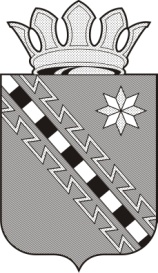 Счётная  палата Маловишерского муниципального района Новгородской области         ул. Володарского,  д.14, г. Малая Вишера, Новгородская обл., Россия, 174260, тел.30-680           e-mail: cp.mv@mail.ruЗаключение № 97-зМониторинг реализации на территории Маловишерского муниципального района Новгородской области мероприятий региональных проектов, реализуемых в рамках национальных проектов в Новгородской области 	На основании пункта 1.12. годового плана работы Счётной палаты Маловишерского  муниципального района Новгородской области, проведено экспертно- аналитическое мероприятие Мониторинг реализации на территории Маловишерского муниципального района Новгородской области мероприятий региональных проектов, реализуемых в рамках национальных проектов в Новгородской области.Предмет экспертно-аналитического мероприятия: процессы, связанные с реализацией в Маловишерском муниципальном районе Новгородской области мероприятий региональных проектов, обеспечивающих достижение целей, показателей и результатов федеральных проектов, входящих в состав соответствующих национальных проектов (далее - региональные проекты) и деятельностью органов местного самоуправления и организаций (руководителей и участников регионального проекта) по их реализации, в том числе использованию бюджетных средств. Исследуемый период: текущий период 2022 года (по состоянию на 01.09.2022).	Оценка организации проектной деятельности органами местного самоуправления при реализации мероприятий региональных проектовВ соответствии с рекомендациями Правительства Новгородской области «Об организации проектной деятельности в Правительстве Новгородской области и органах исполнительной власти Новгородской области» в муниципальном районе разработано и утверждено Положение об организации проектной деятельности в Администрации муниципального района. Данным Положением утверждена  функциональная структура системы управления проектной деятельностью, а так же  разработан реестр проектов, реализуемых на территории Маловишерского муниципального района Новгородской области. В реестре определены ответственные /участники за реализацию проектов.Анализ мероприятий региональных проектов показал, что мероприятия соотносятся с мероприятиями, включенными в муниципальные программы.Анализ объемов бюджетных ассигнований на реализацию мероприятий региональных проектов в соответствии с принятыми нормативными правовыми актами, муниципальными правовыми актами, соответствующими соглашениями, и их исполнения, установление причин неисполнения бюджетных ассигнованийПо состоянию на 01.09.2022 года в муниципальном образовании на реализацию национальных проектов предусмотрены бюджетные средства в размере  222551,5  тыс. рублей. Исполнение плановых назначений, предусмотренных в местном бюджете на реализацию мероприятий региональных проектов приведена в таблице:тыс. рублейСогласно данным таблицы, в местном бюджете бюджетные ассигнования на реализацию региональных проектов в текущем периоде 2022 года исполнены на сумму 72242,4 тыс. рублей или 32,5 процента, при этом часть средств в виде субсидий предоставлялась муниципальным бюджетным, автономным учреждениям на выполнение муниципального задания, а также средств субсидий на иные цели. На основании формы 0503738-НП на 01.09.2022 года  установлено, что автономными и бюджетными учреждениями произведены расходы на сумму 233028,3 тыс. рублей или 41,5 процента. Фактический процент освоения средств и исполнения мероприятий региональных проектов, реализуемых в учреждениях, несколько выше за счет исполнения денежных обязательств по национальным проектам "Демография" и "Образование", реализуемых на территории района с 2019 года.По состоянию на 01.09.2022 года числятся остатки неиспользованных средств  в объеме 150309,1 тыс. рублей, причем наибольший процент неиспользованных средств (124504,4 тыс. рублей) приходится на национальный проект "Образование". Причинами низкого освоения бюджетных средств послужило более поздний срок окончания контрактов, отсутствие потребности в денежных средствах, а так же по причине признания аукционов не состоявшимися.Анализ главных распорядителей средств местного бюджета, которым предоставлены бюджетные ассигнования на реализацию мероприятий региональных проектов, и соответствующих исполнителей региональных проектовВ 2022 году главными распорядителями бюджетных средств являлись:- по национальному проекту " Жилье и городская среда" : Администрации Маловишерского и Большевишерского городских поселений. Утвержденные бюджетные ассигнования по ним составили 86838,5 тыс. рублей или 39 процентов от всех бюджетных ассигнований, предусмотренных муниципальному образованию в 2022 году;- по национальному проекту "Образование": комитет образования и молодежной политики Администрации Маловишерского муниципального района Новгородской области, предусмотренные бюджетные ассигнования по которому составили 126389,5 тыс. рублей или 56,8 процента;- по национальному проекту "Культура": комитет культуры Администрации Маловишерского муниципального района Новгородской области, предусмотренные бюджетные ассигнования по которому составили 9323,5 тыс. рублей или 4,2 процента.Все главные распорядители бюджетных средств включены в Реестр ответственных участников проектов.Анализ получателей бюджетных средств приведен в таблице:тыс. рублейОценка планируемых и достигнутых в проверяемом периоде промежуточных результатов реализации мероприятий региональных проектов на основании  Соглашений приведен в таблице:Согласно данным таблицы большинство показателей достигнуты или находятся в стадии исполнения. Причинами не достижения отдельных целевых показателей на указанную дату является проведение мероприятий по приемке работ (услуг) и осуществление расчетов с подрядчиками.Анализ объемов заключенных и исполненных контрактов в рамках реализации региональных проектов С целью реализации мероприятий региональных проектов по состоянию на 01.09.2022 г. в муниципальном образовании заключены следующие контракты (договора): При проведении конкурсных процедур по региональному проекту «Формирование комфортной городской среды» была получена экономия в сумме 82,3 тыс. рублей, таким образом принцип эффективности использования бюджетных средств, предусмотренный статьей 34 Бюджетного кодекса Российской Федерации соблюден.Кроме заключенных контрактов (договоров) по региональному проекту «Формирование комфортной городской среды» в текущем периоде 2022 года осуществлялись выплаты гражданам, в чьей собственности находятся жилые помещения, входящие в аварийный жилищный фонд, возмещения за изымаемые жилые помещения в соответствии с Жилищным кодексом Российской Федерации, а так же  предоставлялись субсидии  гражданам на приобретение жилья.Основными проблемами при осуществлении конкурентных процедур являлись: отсутствие жилых помещений, соответствующих требованиям приобретаемого жилья; отсутствие поданных заявок на участие в аукционе (пункт 3 части 1статьи 52 Закона о контрактной системе).Оценка обоснованности выбора способа определения поставщика (подрядчика), установления начальной максимальной цены контракта, соблюдения условий заключенных контрактов (договоров) (выборочно)В отличии от регионального проекта «Формирование комфортной городской среды», при реализации которого осуществлялись конкурентные закупки товаров, в рамках реализации регионального проекта «Культурная среда» была осуществлена закупка у единственного поставщика, по результатам  которой заключено два договора.Причиной  заключения "прямых" договоров послужило отсутствие подрядчиков для выполнения работ. На осуществление закупки у единственного поставщика, в соответствии с действующим законодательством,  получены решения Администрации Маловишерского муниципального района Новгородской области, в которых определен единственный поставщик (подрядчика, исполнителя) и конкретная закупка работ (услуг).При определении начальной максимальной цены контракта (НМЦК) использовались проектно - сметный метод, а так же метод сопоставимых рыночных цен (анализа рынка),  на основании запроса 3-х  ценовых предложений.Анализ обоснования НМЦК методом анализа рынка показал, что по всем контрактам Заказчиками применялась установленная Методическими рекомендациями №567 форма, однако по 15 контрактам указанная форма нарушена (отсутствует строка «Дата подготовки обоснования НМЦК»). Расчет НМЦК произведен, исходя из средней цены на основании поступивших от поставщиков коммерческих предложений и количества приобретаемых товаров. Коэффициент вариации по всем закупкам составил менее 10 процентов. Цены однородные.Правильность отражения в бюджетном (бухгалтерском) учете хозяйственных операций, связанных с использованием средств на реализацию мероприятий региональных проектов, на основании первичных учетных документовВ качестве первичной учетной документации Подрядчиками  используются Акт о приемке выполненных работ (ф. КС-2) и  справка о стоимости выполненных работ (ф. КС-3) унифицированной формы, утвержденной Постановлением Госкомстата России от 11.11.1999 г. №100, счета на оплату.Оплата выполненных работ (услуг) производится на основании заявок на кассовый расход. При выборочной проверке сроков оплаты, нарушений не установлено. Направление расходов, код целевой статьи сопоставимы с доведенными бюджетными ассигнованиями и лимитами бюджетных обязательств.В силу части 8 пункта 13 статьи 94 Закона о контрактной системе датой приемки поставленного товара (выполненной работы, оказанной услуги) считается дата размещения в единой информационной системе документа о приемке, подписанного заказчиком. Анализ размещения информации на сайте показал, что по контрактам, заключенным Администрацией муниципального района, сведения о приемке товара не размещены, тем самым нарушены требования Закона о контрактной системе.В рамках проведения экспертно- аналитического мероприятия  осуществлен визуальный осмотр приобретенных материальных ценностей, выполненных работ по благоустройству территории сквера у центральной библиотеки им. А.С. Пушкина на ул. Московской в городе Малая Вишера Новгородской области в рамках реализации мероприятий регионального проекта «Формирование комфортной городской среды». По результатам  визуального осмотра установлено, что работы  по благоустройству  территории сквера в рамках контрактов с ООО"ГРАНИТ-ТЕХНО" на устройство тротуарной плитки, и ООО "АЛЕКС+" на установку малых архитектурных форм и ограждений выполнены. Так, осуществлено устройство покрытий из тротуарной плитки площадью 118,2 м.кв., произведена установка бортовых бетонных камней в объеме 2,33 м. Установлены 4 скамьи и 13 вазонов, выполнено пешеходное ограждение. Объемы работ и количество товара, указанные в техническом задании, актах приемки соответствуют объемам работ, установленных в ходе визуального осмотра.Проведенные работы позволили улучшить уровень благоустройства общественной территории  и комфортности для проживания граждан.Причинами (рисками) и условиями, затрудняющие реализацию мероприятий региональных проектов и освоения бюджетных ассигнований являлись:- неоднократное проведение повторных аукционов по причине отсутствия необходимых товаров, услуг (жилые помещения в рамках программы переселения из АЖФ, отсутствие подрядчиков на выполнение работ по ремонту сельского дома культуры);- низкий процент освоения выделенных бюджетных ассигнований на отчетную дату (заключение отдельных договоров планируется в 4 квартале текущего года (региональный проект «Современная школа»)).Председатель  Счётной палаты                                                  И.И. Афанасьева От  10.10. 2022 г.  № 01.1-02/122На  № ______ от __________Главе Администрации Маловишерского муниципального района  Новгородской области            174260, Новгородская область,  г. Малая Вишера, ул. Володарского д.14.Наименование национального проектаОбъем бюджетных ассигнований в местных бюджетах с учетом средств местных бюджетов(сводная бюджетная роспись, ф. 0503117-НП)Кассовый расход в местных бюджетах(ф. 0503117-НП)Процент испол-ненияКассовый расход в местных бюджетах с учетом кассового исполнения автономных и бюджетных учреждений(Ф.0503738-НП)Процент испол-ненияДемография000109509,990,6Образование126389,51885,11,5119016,027,6Культура9323,56729,972,24502,448,3Жилье и городская среда86838,563627,473,300Безопасные и качественные автомобильные дороги00000Туризм и индустрия гостеприимства00000Итого222551,572242,432,5233028,341,5Наименование межбюджетного трансферта (МБТ) в местном бюджете, КБКСоглашение о предоставлении МБТ, дата, номер, наименование ГРБС и учрежденияРазмер субсидии по соглашению, заключенному между ГРБС и  учреждениемПредоставлено учреждению по состоянию на 01.09.2022 (кассовый расход ГРБС)Кассовый расход учрежденияпо состоянию на 01.09.2022Национальный проект «Образование»Национальный проект «Образование»Национальный проект «Образование»Национальный проект «Образование»Национальный проект «Образование»Региональный проект «Современная школа»Региональный проект «Современная школа»Региональный проект «Современная школа»Региональный проект «Современная школа»Региональный проект «Современная школа»Субвенции бюджетам муници-пальных районов на обеспечение деятельности центров образования цифрового и гуманитарного профилей в общеобразовательных муниципальных организациях области КБК 7740702131E170020620Соглашение № 1 от 10.01.2022 г.  Комитет образования и молодежной политики Администрации ММР с МАОУ СШ№1;Соглашение № 2 от 10.01.2022 г.  с МАОУ СШ№4; Соглашение № 3 от 10.01.2022 г.  с МАОУ СШ п. Б.Вишера; Соглашение № 4 от 10.01.2022 г.  с МАОУ СШ д. Бурга;1648,51648,51030,5Обеспечение центров образования цифрового и гуманитарного профилей в общеобразовательных муниципальных организациях областиКБК 7740702131E171370620Соглашение № 1 от 10.01.2022 г.  Комитет образования и молодежной политики Администрации ММР с МАОУ СШ№1;Соглашение № 2 от 10.01.2022 г.  с МАОУ СШ№4; Соглашение № 3 от 10.01.2022 г.  с МАОУ СШп. Б.Вишера; Соглашение № 4 от 10.01.2022 г.  с МАОУ СШ д. Бурга;400,0160,09,0Субсидии на осуществление капитальных вложений  бюджетным и автономным учреждениям, государственным (муниципальным) унитарным предприятиямКБК 7740702131E1N2391460Соглашение № 13 от 10.03.2022 г.  Комитет образования и молодежной политики Администрации ММР с МАОУ гимназия им. П.П. Мельникова;123736,5123736,5117220,7 (предыдущие периоды)Иные межбюджетные трансферты на финансовое обеспечение внедрения и функционирования целевой модели цифровой образовательной среды в общеобразовательных муниципаль-ных организациях областиКБК 7740702131E471380620Соглашение № 1 от 10.01.2022 г.  Комитет образования и молодежной политики Администрации ММР с МАОУ СШ№1;Соглашение № 2 от 10.01.2022 г.  с МАОУ СШ№4; Соглашение № 5 от 10.01.2022 г.  с МАОУ СШ д. Подгорное; 60,060,00Финансовое обеспечение функционирования целевой модели цифровой образовательной среды в рамках эксперимента по модернизации общего образованияКБК 7740702131E472340620Соглашение № 3 от 10.01.2022 г.  с МАОУ СШ п. Б.Вишера; Соглашение № 4 от 10.01.2022 г.  с МАОУ СШ д. Бурга;110,0110,00Иные межбюджетные трансферты бюджетам муниципальных районов на финансовое обеспечение функционирования новых мест в образовательных организациях для реализации дополнительных общеразвивающих программ всех направленийКБК 7740703132E272020620Соглашение № 11 от 10.01.2022 г.  Комитет образования и молодежной политики Администрации ММР с МАУДО "Центр Созвездие"434,5434,5244,4Итого по региональному проекту-126389,5126149,5118504,6Национальный проект «Жилье и городская среда»Национальный проект «Жилье и городская среда»Национальный проект «Жилье и городская среда»Национальный проект «Жилье и городская среда»Национальный проект «Жилье и городская среда»Региональный проект «Формирование комфортной городской среды»Региональный проект «Формирование комфортной городской среды»Региональный проект «Формирование комфортной городской среды»Региональный проект «Формирование комфортной городской среды»Региональный проект «Формирование комфортной городской среды»Переселение граждан из аварийного жилищного фонда за счет средств государственной корпорации -Фонда содействия реформирования жилищно-коммунального хозяйстваКБК 7110503071F300000000Соглашение № 7-пс от 04.08.2021 г. Администрация ММР62407,564982,1 49692,2Переселение граждан из аварийного жилищного фонда за счет средств государственной корпорации -Фонда содействия реформирования жилищно-коммунального хозяйстваКБК 7130501920F367400000Соглашение № 6-пс от 04.08.2021 г. Администрация Большевишерского городского поселения16995,416995,49786,0Поддержка государственных программ субъектов Российской Федерации и муниципальных программ формирования современной городской средыКБК 7110503081F255550240Соглашение №49620101-1-2022-001 от 21.01.2022 г.Администрация ММР4861,14861,14149,1Итого по региональному проекту-85798,686838,663627,3Национальный проект «Культура»Национальный проект «Культура»Национальный проект «Культура»Национальный проект «Культура»Национальный проект «Культура»Региональный проект «Культурная среда»Региональный проект «Культурная среда»Региональный проект «Культурная среда»Региональный проект «Культурная среда»Региональный проект «Культурная среда»Субсидии бюджетам муниципальных районов на развитие сети учреждений культурно- досугового типаКБК 7570801022А155130610-в  т.ч. сверх соглашенияКБК 7570801022А1N5130610Соглашение № 20-2022-059364 от 08.04.2022 Комитет культуры Администрации Малови-шерского муниципального района Новгородской области с МУБУК "МЕЖПОСЕЛЕНЧЕСКИЙ МЕТОДИЧЕСКИЙ  ЦЕНТР НАРОДНОГО ТВОРЧЕСТВА И КУЛЬТУРНО - ДОСУГО-ВОЙ ДЕЯТЕЛЬНОСТИ
МАЛОВИШЕРСКОГО МУНИЦИПАЛЬНОГО РАЙОНА"9323,54276,06729,91682,94502,44502,4Итого по региональному проекту-9323,56729,94502,4Всего-221511,6219718,0186634,3Наименование мероприятияПланируемый результат (показатель)Достигнутый результат по состоянию на 01.09.2022 г.Региональный проект «Формирование комфортной городской среды»Региональный проект «Формирование комфортной городской среды»Региональный проект «Формирование комфортной городской среды»Переселение граждан в Маловишерском городском поселении105 человек из 64 помещений (площадью 1660,4 м. кв.)100 человек  из 42 помещений (площадь 1526,0 м.кв.)Переселение граждан в Большевишерском городском поселении12 человек  (площадью 239,1 м. кв.)12 человек  (площадью 239,1 м. кв.)Реализация мероприятий по благоустройству общественных территорий1 ед.В стадии исполненияРегиональный проект «Культурная среда»Региональный проект «Культурная среда»Региональный проект «Культурная среда»Построены(реконструированы) и
(или) капитально отремонтированы
культурно- досуговые организации в сельской местности1 ед.В стадии исполненияРегиональный проект «Современная школа»Региональный проект «Современная школа»Региональный проект «Современная школа» Финансовое обеспечение центров образования цифрового и гуманитарного профилей в общеобразовательных муниципальных организациях области100%В стадии исполненияОсуществление строительства1 ед.В стадии исполненияФинансовое обеспечение внедрения и функционирования целевой модели цифровой образовательной среды в общеобразовательных муниципальных организациях области100%В стадии исполненияФинансовое обеспечение функционирования целевой модели цифровой образовательной среды в рамках эксперимента по модернизации общего образования100%В стадии исполнения Предоставление иных межбюджетные трансферты бюджетам муниципальных районов на финансовое обеспечение функционирования новых мест в образовательных организациях для реализации дополнительных общеразвивающих программ всех направлений180 ученико-мест180 ученико-местНомер контрактаДата контрактаДата контрактаИНН подрядчикаНаименование подрядчикаСрок выполнения работ по контракту (договору)Сумма контра-кта на 2022 год, тыс. рублейСумма приня-тых работ, тыс. рублейСумма оплачен-ных работ, тыс. рублейРегиональный проект «Формирование комфортной городской среды»Региональный проект «Формирование комфортной городской среды»Региональный проект «Формирование комфортной городской среды»Региональный проект «Формирование комфортной городской среды»Региональный проект «Формирование комфортной городской среды»Региональный проект «Формирование комфортной городской среды»Региональный проект «Формирование комфортной городской среды»Региональный проект «Формирование комфортной городской среды»Региональный проект «Формирование комфортной городской среды»Заключено 5 контрактовЗаключено 5 контрактовЗаключено 5 контрактов530700673413ИП Гаврилова И.В.Апрель-июнь 2022 г.6615,26615,26615,2Заключено 10 контрактовЗаключено 10 контрактовЗаключено 10 контрактов530701558942Зимовой С.В.Апрель-июнь 2022 г.15083,115083,115083,10350300029221000018 0350300029221000018 25.01.22532111488140Зимовой А.В.15.04.2022г.  440,6  440,6440,60350300029221000019 0350300029221000019 25.01.22532111488140Зимовой А.В.15.04.2022г. 1 065,2  1 065,2 1 065,20350300029221000020035030002922100002025.01.22532111488140Зимовой А.В.15.04.2022г. 1 375,5 1 375,51 375,50150300001522000034015030000152200003427.05.225307007735ООО  "АЛЕКС+"30.07.20221532,31532,3820,40150300001521000043015030000152100004322.11.215321077999ООО"ГРАНИТ-ТЕХНО"30.07.20223328,73328,73328,7итогоитого29440,629440,628728,7Региональный проект «Культурная среда»Региональный проект «Культурная среда»Региональный проект «Культурная среда»Региональный проект «Культурная среда»Региональный проект «Культурная среда»Региональный проект «Культурная среда»Региональный проект «Культурная среда»Региональный проект «Культурная среда»Региональный проект «Культурная среда»25/03/2228.03.2228.03.225307008584ООО "Вишерстрой"15.10.20225788,25063,82836,201/08/2201.08.2201.08.225307008584ООО "Вишерстрой"01.12.20223400,42451,21666,2Итого9188,67515,04502,4Региональный проект «Современная школа»Региональный проект «Современная школа»Региональный проект «Современная школа»Региональный проект «Современная школа»Региональный проект «Современная школа»Региональный проект «Современная школа»Региональный проект «Современная школа»Региональный проект «Современная школа»Региональный проект «Современная школа»21930822.02..2222.02..225902990281АНО ДПО "ОЦ КАМЕННЫЙ ГОРОД"15.04.20229,09,09,0Итого9,09,09,0ВСЕГО38638,236964,633240,1